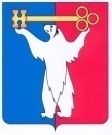 АДМИНИСТРАЦИЯ ГОРОДА НОРИЛЬСКАКРАСНОЯРСКОГО КРАЯПОСТАНОВЛЕНИЕ06.12.2017                                            г. Норильск	     № 558О внесении изменений в постановлениеАдминистрации города Норильска от 13.08.2012 № 257В связи с вступлением в силу Федерального закона от  03.07.2016 № 373-ФЗ «О внесении изменений в Градостроительный кодекс Российской Федерации, отдельные законодательные акты Российской Федерации в части совершенствования регулирования подготовки, согласования и утверждения документации по планировке территории и обеспечения комплексного и устойчивого развития территорий и признании утратившими силу отдельных положений законодательных актов Российской Федерации», Приказа Минстроя России от 25.04.2017 № 741/пр «Об утверждении формы градостроительного плана земельного участка и порядка ее заполнения», в соответствии с Порядком разработки и утверждения административных регламентов предоставления муниципальных услуг, оказываемых Администрацией города Норильска, утвержденным постановлением Администрации города Норильска 31.12.2010 № 540,ПОСТАНОВЛЯЮ:Внести в Административный регламент предоставления муниципальной услуги по подготовке и выдаче градостроительных планов земельных участков, утвержденный постановлением Администрации города Норильска от 13.08.2012 № 257 (далее – Административный регламент), следующие изменения:1.1. Пункт 1.2 Административного регламента изложить в следующей редакции:«1.2. Муниципальная услуга предоставляется физическим или юридическим лицам - правообладателям земельных участков (далее по тексту - Заявитель).».1.2. Абзац второй пункта 2.3 Административного регламента изложить в следующей редакции:«- выдача градостроительного плана земельного участка за подписью начальника Управления.».1.3. В пункте 2.5 Административного регламента:1.3.1. Абзац второй изложить в следующей редакции:«- регистрация заявления о подготовке и выдаче градостроительного плана земельного участка (далее – Заявление) - в день поступления Заявления в Управление;».1.3.2. В абзаце третьем цифру «5» заменить цифрой «10».1.3.3. Абзац четвертый изложить в следующей редакции:«- подготовка, регистрация и выдача градостроительного плана земельного участка - не позднее 20 рабочих дней с даты регистрации в Управлении Заявления.».1.4. Абзац шестой пункта 2.6 Административного регламента изложить в следующей редакции:«- Приказ Минстроя России от 25.04.2017 № 741/пр «Об утверждении формы градостроительного плана земельного участка и порядка ее заполнения»;».1.5. Пункт 2.7 Административного регламента изложить в следующей редакции:«2.7. Муниципальная услуга предоставляется на основании следующих документов:«а) Заявления, составленного в произвольной форме. Рекомендуемая форма Заявления приведена в приложениях № 2, 3, 4 к Административному регламенту. К оформлению Заявления предъявляются следующие требования: Заявление должно быть написано текстом, поддающимся прочтению, с указанием фамилии, имени, отчества (последнее - при наличии) Заявителя, адреса электронной почты, если ответ должен быть направлен в форме электронного документа, и почтового адреса, если ответ должен быть направлен в письменной форме. Кроме того, Заявление должно содержать информацию о назначении объекта капитального строительства, место нахождения земельного участка, кадастровый номер земельного участка, указание на способ получения муниципальной услуги (в форме бумажного или электронного документа) и должно быть подписано Заявителем или его уполномоченным представителем;б) паспорта (для физических лиц и уполномоченных представителей юридических лиц);в) доверенности (для уполномоченных представителей физических и юридических лиц);г) учредительных документов юридического лица, приказа о назначении руководителя на должность, иных документов, подтверждающих полномочия руководителя юридического лица (для юридических лиц);д) выданной не более чем за один месяц до дня подачи заявления выписки из Единого государственного реестра юридических лиц, в случае, если Заявителем является юридическое лицо;е) выданной не более чем за один месяц до дня подачи заявления выписки из Единого государственного реестра индивидуальных предпринимателей, в случае, если Заявителем является индивидуальный предприниматель;ж) материалов топографической съемки в масштабе 1:1000 или 1:500 на бумажном и электронном носителе (не позднее предыдущего года);з) кадастрового паспорта (плана (карты) земельного участка;и) технических условий подключения (технологического присоединения) объектов капитального строительства к сетям инженерно-технического обеспечения;к) документации по планировке территории;л) правоустанавливающих (правоудостоверяющих) документов на земельный участок (договор, свидетельство о регистрации права либо выписка из Единого государственного реестра недвижимости);м) правоустанавливающих (правоудостоверяющие) документов на объекты недвижимости, расположенные на земельном участке (договоры, свидетельство о регистрации права либо выписка из Единого государственного реестра недвижимости);н) документов, обосновывающих необходимость внесения изменений в ранее утвержденный градостроительный план земельного участка (в случае необходимости внесения изменений в градостроительный план земельного участка).Документы, указанные в настоящем пункте, предоставляются в Управление:- в оригиналах (документы, указанные в подпунктах «а» - «г», «н» настоящего пункта) и копиях (документы, указанные в подпунктах «д» - «м» настоящего пункта, предоставляются по желанию Заявителя, в случае если документы, указанные в подпунктах «л», «м» настоящего пункта (или сведения, содержащиеся в них) отсутствуют в Едином государственном реестре недвижимости они предоставляются Заявителем самостоятельно) – при личном обращении Заявителя для получения муниципальной услуги;- в оригинале (документ, указанный в подпункте «а» настоящего пункта) в копиях, заверенных в установленном действующим законодательством порядке (документы, указанные в подпунктах «б» - «г», «н» настоящего пункта) и копиях (документы, указанные в подпунктах «д» - «м», предоставляются по желанию Заявителя, в случае если документы, указанные в подпунктах «л», «м» настоящего пункта (или сведения, содержащиеся в них) отсутствуют в Едином государственном реестре недвижимости они предоставляются Заявителем самостоятельно) – при направлении Заявителем документов для получения муниципальной услуги посредством почтового отправления;-	в форме электронных документов, подписанных электронной подписью (далее – электронных документов) – при направлении Заявителем документов для получения муниципальной услуги по электронной почте, через единый портал государственных и муниципальных услуг и (или) региональный портал государственных и муниципальных услуг.Для рассмотрения заявления Управление в течение 3 дней с даты его регистрации запрашивает  документы (их копии или содержащиеся в них сведения), указанные в  подпунктах «д» - «з», «к» - «м» настоящего пункта в государственных органах, органах местного самоуправления и подведомственных государственным органам или органам местного самоуправления организациях, в распоряжении которых находятся указанные документы в соответствии с нормативными правовыми актами Российской Федерации, нормативными правовыми актами Красноярского края, муниципальными правовыми актами, если они не были представлены Заявителем по собственной инициативе и в течении 7 дней с даты регистрации Заявления запрашивает в организациях, осуществляющих эксплуатацию сетей инженерно-технического обеспечения документы, указанные в  подпункте «и» настоящего подпункта, если они не были представлены Заявителем по собственной инициативе.».1.6. Пункты 2.7.1, 2.7.2 Административного регламента исключить. 1.7. Пункт 2.8 Административного регламента изложить в следующей редакции:«2.8. Основаниями для отказа в приеме Заявления и приложенных документов для предоставления муниципальной услуги являются:- Заявление не соответствует требованиям подпункта «а» пункта 2.7 Административного регламента;- обращение лица, не относящегося к категории Заявителей, указанных в пункте 1.2 Административного регламента;- отсутствие в государственном кадастре недвижимости сведений о постановке земельного участка на государственный кадастровый учет (о координатах характерных точек границ земельного участка);- представлен не полный перечень документов, предусмотренных подпунктами «а» - «г», «н» пункта 2.7 Административного регламента.».1.8. Пункт 3.1 Административного регламента изложить в следующей редакции: «3.1. Исполнение муниципальной услуги Управлением включает следующие административные процедуры:- прием и регистрация Заявления с приложенными документами Заявителя;- рассмотрение Заявления и прилагаемых документов Заявителя;- подготовка, регистрация и выдача Заявителю градостроительного плана земельного участка за подписью начальника Управления.».1.9. Пункт 3.2.2 Административного регламента изложить в следующей редакции:«3.2.2.	Прием Заявления и прилагаемых к нему документов, указанных в пункте 2.7 Административного регламента, осуществляется сотрудником отдела планировки и застройки территории.».1.10. Дополнить Административный регламент новым пунктом 3.2.5 и изложить его в следующей редакции:«3.2.5. Специалист отдела планировки и застройки территории в течение 3 дней с даты регистрации заявления запрашивает документы (их копии или содержащиеся в них сведения), указанные в  подпунктах «д» - «з», «к» - «м» настоящего пункта в государственных органах, органах местного самоуправления и подведомственных государственным органам или органам местного самоуправления организациях, в распоряжении которых находятся указанные документы в соответствии с нормативными правовыми актами Российской Федерации, нормативными правовыми актами Красноярского края, муниципальными правовыми актами, если они не были представлены Заявителем по собственной инициативе и в течение 7 дней с даты регистрации заявления запрашивает в организациях, осуществляющих эксплуатацию сетей инженерно-технического обеспечения документы, указанные в  подпункте «и» настоящего подпункта, если они не были представлены Заявителем по собственной инициативе.».1.11. Пункт 3.2.5 Административного регламента считать пунктом 3.2.6 Административного регламента.1.12. В абзаце втором пункта 3.2.5 Административного регламента слова «пяти календарных» заменить словами «десяти рабочих».1.13. Пункт 3.3 Административного регламента изложить в следующей редакции:«3.3. Подготовка градостроительного плана, регистрация и выдача Заявителю.».1.14. Пункт 3.3.3 Административного регламента изложить в следующей редакции:«3.3.3. Специалист отдела планировки и застройки территории осуществляет подготовку, регистрацию градостроительного плана земельного участка и выдает Заявителю в двух экземплярах в бумажной форме (подписанной начальником Управления) или направляет способом определенным в Заявлении, либо, если способ получения муниципальной услуги в Заявлении не указан, почтовым отправлением с уведомлением о вручении либо, если почтовый адрес в Заявлении не указан, на адрес электронной почты Заявителя в форме электронного документа, подписанного усиленной квалифицированной электронной подписью, в срок не позднее 20 рабочих дней с даты регистрации в Управлении Заявления.».1.15. Пункты 3.3.3 - 3.3.5 Административного регламента исключить.1.16. В абзаце втором пункта 3.6 Административного регламента слова «добавочный номер 1318, 1322, 1331» заменить словами «добавочные номера 1309, 1317, 1318, 1320, 1331».1.17. В абзаце втором пункта 3.7 Административного регламента слова «добавочный номер 1318, 1322, 1331» заменить словами «добавочные номера 1309, 1317, 1318, 1320, 1331». 1.18. В абзацах четвертом, пятом пункта 5.1 Административного регламента слова «Руководителя Администрации» в соответствующих падежах заменить словом «Главы» в соответствующих падежах.1.19. Пункт 5.7 Административного регламента дополнить абзацем вторым следующего содержания:«В случае обжалования отказа Управления в приеме документов у Заявителя либо в исправлении допущенных опечаток и ошибок, а также в случае обжалования нарушения установленного срока таких исправлений – в течении 5 рабочих дней со дня регистрации такой жалобы, если иной срок не будет установлен Правительством РФ.».1.20. В абзаце первом пункта 5.8 Административного регламента слова «Руководителя Администрации» в соответствующих падежах заменить словом «Главы» в соответствующих падежах.1.21. Приложения № 2,3,4 к Административному регламенту изложить в редакции согласно приложениям №1,2,3 к настоящему постановлению.2.	Опубликовать настоящее постановление в газете «Заполярная правда» и разместить его на официальном сайте муниципального образования город Норильск.3. Настоящее Постановление вступает в силу после его официального опубликования в газете «Заполярная правда», за исключением подпункта 1.3.2, пунктов 1.4, 1.10, 1.14 настоящего Постановления, вступающих в силу после официального опубликования в газете «Заполярная правда» и распространяющих свое действие на правоотношения, возникшие с 01.07.2017.Глава города Норильска			                                                    Р.В. АхметчинПриложение № 1к постановлению Администрации города Норильска от 06.12.2017 № 558Приложение № 2 к Административному регламентупредоставления муниципальной услугипо подготовке и выдаче градостроительных планов земельных участковот «13» августа 2012 № 257                                      Начальнику              Управления по                                      градостроительству и землепользованию                                      Администрации     города    Норильска                                      _____________________________________                                          (Ф.И.О. начальника управления)                                      от __________________________________                                              (Ф.И.О. физического лица                                      _____________________________________                                                                                  _____________________________________                                         наименование юридического лица)                                      Зарегистрированного по адресу:                                      г. _____________ р-он _______________                                      ул. _________________________________                                      дом _________ кв. (офис) ____________                                      ИНН _________________________________                                      ОГРН ________________________________                                      телефон _____________________________							         адрес электронной почты (при наличии):	_________________________________                                                         ЗАЯВЛЕНИЕ    Прошу подготовить и выдать градостроительный план земельного участка с кадастровым №_____________для       строительства       объекта       капитального      строительства___________________________________________________________,(назначение объекта)площадью ____ кв. м, расположенного:_________________________________________________________(местоположение, адресные ориентиры)_______________________________________________________________________ Способ получения сведений ______________________________._______________                                        _________________     дата                                                   подписьЗаявление подписано _______________________________________________________действующим (ей) от имени _________________________________________________по доверенности №___________ от _________________________________________.1.  Форму предоставления сведений (бумажный или электронной форме) способих доставки/получения (лично, почтой, через Интернет).Приложение № 2к постановлению Администрации города Норильска от 06.12.2017 № 558Приложение № 3к Административному регламентупредоставления муниципальной услугипо подготовке и выдаче градостроительных планов земельных участковот «13» августа 2012 № 257                                      Начальнику              Управления по                                      градостроительству и землепользованию                                      Администрации     города    Норильска                                      _____________________________________                                          (Ф.И.О. начальника управления)                                      от __________________________________                                              (Ф.И.О. физического лица                                      _____________________________________                                                                                 _____________________________________                                         наименование юридического лица)                                      Зарегистрированного по адресу:                                      г. _____________ р-он _______________                                      ул. _________________________________                                      дом _________ кв. (офис) ____________                                      ИНН _________________________________                                      ОГРН ________________________________                                      телефон _____________________________адрес электронной почты (при наличии):							____________________________________ЗАЯВЛЕНИЕ    Прошу подготовить и выдать градостроительный план земельного участка с кадастровым №_____________ для       реконструкции       объекта       капитального      строительства с кадастровым № ____________, ____________________________________________________________________________________,(назначение объекта)площадью ____ кв. м, расположенного:_______________________________________________                                                                                   (местоположение, адресные ориентиры)_____________________________________________________________________________________    Разрешение   на   отклонение   от   предельных    параметров   разрешенного строительства, реконструкции    объекта    капитального    строительства предоставлено     распоряжением      Администрации     города     Норильска от "__" ________ 20__ г. №_____.1. Способ получения сведений ____________________________________._______________                                        _________________     дата                                                                подписьЗаявление подписано _______________________________________________________действующим (ей) от имени _________________________________________________по доверенности №___________ от _________________________________________.1.  Форму предоставления сведений (бумажный или электронной форме) способих доставки/получения (лично, почтой, через Интернет).Приложение № 3к постановлению Администрации города Норильска от 06.12.2017 №558Приложение № 4 к Административному регламентупредоставления муниципальной услугипо подготовке и выдаче градостроительных планов земельных участковот «13» августа 2012 № 257                                      Начальнику              Управления по                                      градостроительству и землепользованию                                      Администрации     города    Норильска                                      _____________________________________                                          (Ф.И.О. начальника управления)                                      от __________________________________                                            (Ф.И.О. физического лица                                       _____________________________________                                                                               наименование юридического лица)                                      Зарегистрированного по адресу:                                      г. _____________ р-он _______________                                      ул. _________________________________                                      дом _________ кв. (офис) ____________                                      ИНН _________________________________                                      ОГРН ________________________________                                      телефон _____________________________                                                                                                       адрес электронной почты (при наличии):								_________________________________ЗАЯВЛЕНИЕ        Прошу подготовить и выдать градостроительный план земельного участка №RU24312000-_____________в новой редакции для строительства (реконструкции) объекта капитального строительства с кадастровым №_________, ____________________________________________________________________________________,(назначение объекта)площадью ____ кв. м, расположенного:_______________________________________                                                                                      (местоположение, адресные ориентиры)_____________________________________________________________________________________    Разрешение   на   отклонение   от   предельных    параметров   разрешенного строительства, реконструкции объекта    капитального    строительства предоставлено     распоряжением      Администрации     города     Норильска от "__" ________ 20__ г. №_____.Способ получения сведений ________________________________________._______________                                        _________________     дата                                                   подписьЗаявление подписано _______________________________________________________действующим (ей) от имени _________________________________________________по доверенности №___________ от _________________________________________.1.  Форму предоставления сведений (бумажный или электронной форме) способих доставки/получения (лично, почтой, через Интернет).